  В связи с кадровыми изменениями, администрация Мариинско-Посадского муниципального округа Чувашской Республики п о с т а н о в л я е т:1. Внести в постановление администрации Мариинско-Посадского муниципального округа Чувашской Республики № 17 от 18 января 2023 г. «О комиссии по предупреждению и ликвидации   чрезвычайных ситуаций и обеспечению пожарной безопасности Мариинско-Посадского муниципального округа Чувашской Республики» следующее изменение:- приложение №2 «Состав комиссии по предупреждению и ликвидации чрезвычайных ситуаций и обеспечению пожарной безопасности в Мариинско-Посадском муниципальном округе Чувашской Республики» изложить в новой редакции согласно приложению к настоящему постановлению;2. Признать утратившим силу постановление администрации Мариинско-Посадского муниципального округа Чувашской Республики от 17 апреля 2024 г. №1050 «О внесении изменения в постановление администрации Мариинско-Посадского муниципального округа Чувашской Республики № 17 от 18 января 2023 г. «О комиссии по предупреждению и ликвидации   чрезвычайных ситуаций и обеспечению пожарной безопасности Мариинско-Посадского муниципального округа Чувашской Республики». 3. Настоящее постановление вступает в силу после его официального опубликования в периодическом печатном  издании "Посадский вестник" и подлежит размещению на официальном сайте Мариинско-Посадского муниципального округа в информационно-телекоммуникационной сети "Интернет".Глава Мариинско-Посадскогомуниципального округа                                                                                            В.В. ПетровПриложение №2 кпостановлению администрации Мариинско-Посадского муниципального округа Чувашской Республики от                                                                               «15» мая 2024 № 1163Состав комиссии по предупреждению и ликвидации чрезвычайных ситуаций и обеспечению пожарной безопасности в Мариинско-Посадском муниципальном округе Чувашской РеспубликеЧăваш РеспубликинСĕнтĕрвăрри муниципаллă округĕн администрацийĕЙ Ы Ш Ă Н У №Сĕнтĕрвăрри хули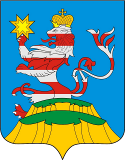 Чувашская РеспубликаАдминистрацияМариинско-Посадскогомуниципального округа П О С Т А Н О В Л Е Н И Е 15.05.2024 № 1163г. Мариинский ПосадО внесении изменения в постановление администрации Мариинско-Посадского муниципального округа Чувашской Республики № 17 от 18 января 2023 г.«О комиссии по предупреждению и ликвидации   чрезвычайных ситуаций и обеспечению пожарной безопасности Мариинско-Посадского муниципального округа Чувашской Республики»О внесении изменения в постановление администрации Мариинско-Посадского муниципального округа Чувашской Республики № 17 от 18 января 2023 г.«О комиссии по предупреждению и ликвидации   чрезвычайных ситуаций и обеспечению пожарной безопасности Мариинско-Посадского муниципального округа Чувашской Республики»Петров В.В.-Глава Мариинско-Посадского муниципального округа Чувашской Республики (председатель комиссии);Итальев А.А.Начальник отдела режимно-секретной работы и мобилизационной подготовки администрации Мариинско-Посадского муниципального округа (заместитель председателя комиссии);Рябчиков А.Н.-Начальник 34 ПСЧ 9 ПСО ФПС ГПС ГУ МЧС России по Чувашской Республике – Чувашии (заместитель председателя комиссии) (по согласованию);Черкашина В.В.-Ведущий специалист-эксперт сектора ГО и ЧС администрации Мариинско-Посадского муниципального округа Чувашской Республики (секретарь комиссии);Тихонова О.И.Мартьянова О.Н.-Начальник отдела строительства, дорожного хозяйства и благоустройства Управления по благоустройству и развитию территорий администрации Мариинско-Посадского муниципального округа Чувашской Республики;И.о. начальника отдела образования, молодежной политики и спорта администрации Мариинско-Посадского муниципального округа Чувашской Республики;Иванов А.П.Заместитель главы администрации Мариинско-Посадского муниципального округа-начальник отдела организационно- контрольной работы;Егоров А.В.-И.о. начальника отдела сельского хозяйства и экологии администрации Мариинско-Посадского муниципального округа Чувашской Республики;Николаев А.В.-Заместитель начальника полиции (по охране общественного порядка) ОМВД России «Мариинско-Посадский» (по согласованию);Албутова Л.И.-И.о. главного врача БУ «Мариинско-Посадская центральная районная больница им. Н.А. Геркена» Минздрава Чувашии (по согласованию);Попов Ю. А.-Директор БУ ЧР «Мариинско-Посадское лесничество» Минприроды Чувашии (по согласованию);Вахитов А.В.-И.о. директора МУП ЖКУ «Мариинский» Мариинско-Посадского муниципального округа Чувашской Республики (по согласованию);Васильев С. И.-Старший государственный инспектор по маломерным судам – руководитель Мариинско-Посадского инспекторского участка центра ГИМС ГУ МЧС России по Чувашской Республике (по согласованию);Почемов Р. В.-Председатель Совета Октябрьского райпо Мариинско-Посадского района Чувашской Республики (по согласованию);Мустафин М.И.-Начальник территориального отдела Управления Федеральной службы в сфере защиты прав потребителей и благополучия человека по Чувашской Республике – Чувашии в Цивильском районе (по согласованию);Ямуков Д.Ю.-Начальник районной эксплуатационной службы Мариинско-Посадского газового участка филиала «АО «Газпром газораспределение Чебоксары в г. Новочебоксарск» (по согласованию);Фадеев Н.С.-Ведущий инженер ПАО «Ростелеком» (СЦ) сервисного центра г.Цивильск (по согласованию);Уланкова В.Л.-Начальник БУ «Мариинско-Посадская РСББЖ» Госветслужбы Чувашии (по согласованию).Начальник Отдела правового обеспеченияЦветкова О.В.Заместитель начальника отдела организационно-контрольной работыКондратьева Е.Г.Начальник Отдела режимно-секретной работы и мобилизационной подготовкиИтальев А.А.